SAGAR  INTERNATIONAL SCHOOL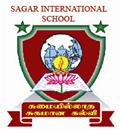 ENTRANCE EXAMINATION 2023 – 24SYLLABUSGRADE:  3 – 4 CBSESUBJECT : ENGLISHGRAMMARNOUNPRONOUNVERBSENTENCESTENSES SINGULAR PLURALREADING COMPREHENSIONPICTURE WRITINGSUBJECT : MATHADDITIONSUBTRACTIONMULTIPLICATIONDIVISIONSUCCESOR AND PREDECESSORWORD FORM,EXPANDED FORMSUBJECT : SCIENCECHAPTER 1: POONAM’S DAY OUTCHAPTER 3: WATER O’ WATER!CHAPTER 5: CHHOTU’S HOUSECHAPTER 6: FOODS WE EATCHAPTER 10: WHAT IS COOKINGCHAPTER 14: THE STORY OF FOODSUBJECT : SOCIAL STUDIESOCEANS WATERBODIESWATERFESTIVALSEARTHMUMBAIOUR GOVERNMENTINDIA 